SISÄLLYSHaku työelämäjaksolle ja Seurakuntatyön seminaari		  3		Hiippakuntakartta						  4Hiippakuntien tarjoamat harjoitteluseurakunnat			  5Harjoitteluseurakunnat						  8Opiskelijan muistilista					           	71HAKU TYÖELÄMÄJAKSOLLE JA SEURAKUNTATYÖN SEMINAARIHakuaika työelämäjaksolle lukuvuonna 2023–2024 on 27.9.–12.10.2023. Työelämäjaksoa koskeva informaatiotilaisuus järjestetään ke 27.9.2023 klo 14–16 Päärakennus, F3005 (Fabianinkatu 33).Luettelo työelämäjakson harjoittelupaikoista on nähtävissä Blogipalvelussa (https://blogs.helsinki.fi/tum412-teologinen-tyoelamajakso/) informaatiotilaisuuden alettua. Työelämäjaksolle haetaan sähköisesti. Hakulomake on e-lomake, joka aktivoituu hakuajan alettua. Linkki hakulomakkeeseen löytyy Blogipalvelusta ja Sisusta. Tiedekunnan asettama valintakollegio sijoittaa opiskelijat hakemusten ja opintopistemäärien perusteella seurakuntiin. Kollegion työhön osallistuvat tiedekunnan edustajien lisäksi ev.-lut. kirkon ja opiskelijoiden edustajat. Seurakuntien toiveena on, etteivät opiskelijat ole heihin yhteydessä ennen kuin tiedot työelämäjaksolle päässeistä on julkistettu (31.10.2023). Opiskelijat voivat vaikuttaa omaan valintaansa vain hakulomakkeessa esitettyjen toiveiden perusteella. Suunnittelija Timo Åvist on yhteydessä hakuaikana niihin opiskelijoihin, jotka eivät ole pääsemässä hakulomakkeessa ilmoitettuihin seurakuntiin tai hiippakuntaan.Tiedot työelämäjaksolle päässeistä lähetetään sähköpostilla viimeistään ma 31.10.2023 klo 17, minkä jälkeen kukin jaksolle valittu opiskelija ottaa viikon sisällä tai viimeistään marraskuun loppuun mennessä yhteyttä ohjaajaansa ja sopii työelämäjaksoon liittyvän yhteistyön käynnistämisestä. Tässä vaiheessa opiskelijan on syytä vielä varmistaa harjoittelun ajankohtaa, palkkausta ja mahdollista asumista tai ruokailua koskevat seurakunnan antamat tiedot. Seurakuntatyöhön ja työelämäjaksoon perehdyttävä luento A järjestetään ke 8.11.2023 klo 12–15 (Päärakennus, F3010) (ensisijaisesti työelämäjakson joulu-, tammi-, helmi- ja maaliskuussa suorittavat) sekä luento B ma 5.2.2024 klo 10-14 (Kielikeskus, sh 205) (ensisijaisesti työelämäjakson maalis-, huhti-, touko- ja kesäkuussa suorittavat). Kaikille yhteinen Seurakuntatyön seminaari järjestetään yhdessä hiippakuntien kanssa pe 24.11.2023 klo 9–15. Seminaari on kaikille yhteisenä klo 9–11.45 Kielikeskus, Juhlasali. Klo 12.45–15 työskentely jatkuu hiippakunnittain muodostetuissa ryhmissä.Tässä esitteessä esitetään lukuvuoden 2023–2024 harjoitteluseurakunnat ensin kokonaisuudessaan hiippakunnittain listattuna, sitten kukin seurakunta erikseen hiippakunnan mukaan. Hiippakunnat ovat aakkosjärjestyksessä. Seurakunnat on esitetty oppaassa hiippakunnittain samassa järjestyksessä kuin s. 5–7 listassa, ja ne sisältävät seurakuntien ilmoittamat tiedot koskien muun muassa jakson palkkausta ja suoritusajankohtaa.HIIPPAKUNTAKARTTALisää tietoa ja linkit hiippakuntien sivuille:https://evl.fi/tietoa-kirkosta/kirkon-organisaatio/hiippakunnat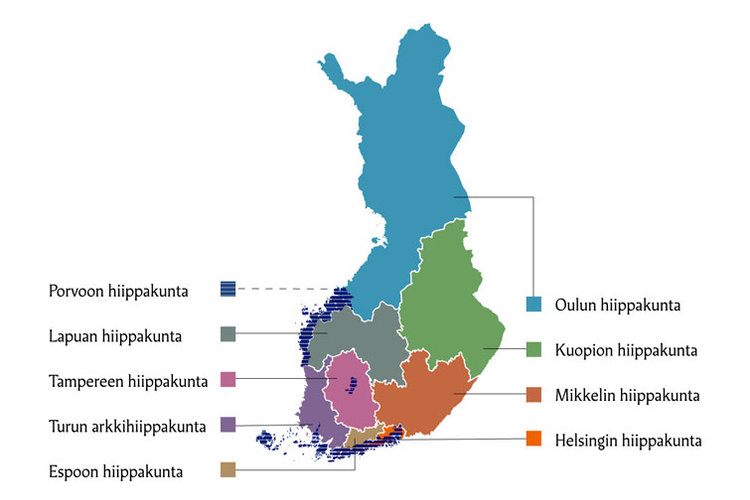 HIIPPAKUNTIEN TARJOAMAT HARJOITTELUSEURAKUNNATEspoon hiippakunta (17)Espoon tuomiokirkkoseurakunta 1Espoon tuomiokirkkoseurakunta 2Espoon tuomiokirkkoseurakunta 3Espoon tuomiokirkkoseurakunta 4Espoon tuomiokirkkoseurakunta 5Espoon tuomiokirkkoseurakunta 6Espoon tuomiokirkkoseurakunta 7Espoon tuomiokirkkoseurakunta 8Espoonlahden seurakunta Hyvinkään seurakuntaKeravan seurakunta Kirkkonummen suomalainen seurakunta Lohjan seurakunta Raaseporin suomalainen seurakunta Tapiolan seurakuntaTuusulan seurakuntaVihdin seurakunta 
Helsingin hiippakunta (9)Kallion seurakunta Kannelmäen seurakunta  Malmin seurakuntaMunkkiniemen seurakunta Oulunkylän seurakuntaRoihuvuoren seurakunta Sipoon suomalainen seurakuntaTöölön seurakunta Vantaankosken seurakunta
Kuopion hiippakunta (3)
Joroisten seurakuntaKajaanin seurakunta Puolangan seurakuntaLapuan hiippakunta (3)Laihian seurakunta Lapuan tuomiokirkkoseurakuntaVaasan suomalainen seurakuntaMikkelin hiippakunta (11)Anjalankosken seurakuntaHaminan seurakunta Heinolan seurakunta Juvan seurakuntaLahden Launeen seurakunta Lahden Salpausselän seurakunta Nastolan seurakuntaSammonlahden seurakunta Savonlinnan seurakunta 1Savonlinnan seurakunta 2Savonlinnan seurakunta 3
Oulun hiippakunta (4)Kuusamon seurakunta Oulun Tuiran seurakunta Rovaniemen seurakunta 1Rovaniemen seurakunta 2Tampereen hiippakunta (8)Hauhon seurakunta Hausjärven seurakunta Hämeenlinna-Vanajan seurakuntaKangasalan seurakuntaRiihimäen seurakunta Tampereen eteläinen seurakunta Tampereen Harjun seurakuntaUrjalan seurakuntaTurun arkkihiippakunta (8)Kankaanpään seurakunta Maarian seurakunta Porin Teljän seurakunta Raision seurakunta Rauman seurakunta Säkylä-Köyliön seurakuntaTurun HenrikinseurakuntaTurun tuomiokirkkoseurakunta HARJOITTELUSEURAKUNNAT Espoon hiippakuntaEspoon tuomiokirkkoseurakunta 1 
PL 201 (Kirkkokatu 10)02771 EspooOpiskelijan ohjaaja työelämäjaksolla:
Hannu Mäenpää	
040 513 0861
hannu.maenpaa@evl.fiTyöelämäjakson ajankohta: Harjoittelu on mahdollista suorittaa opiskelijan ja ohjaajan erikseen sopimana ajankohtanaPalkka ja muut korvaukset: Emme maksa palkkaa emmekä muita korvauksia.Seurakunnan tarjoamat mahdollisuudet ja tuki asumisen järjestämiseksi: Ei mahdollisuutta.Espoon hiippakuntaEspoon tuomiokirkkoseurakunta 2 
PL 201 (Kirkkokatu 10)02771 EspooOpiskelijan ohjaaja työelämäjaksolla:
Iida Rotko
050 389 4430
iida.rotko@evl.fiTyöelämäjakson ajankohta: Harjoittelu on mahdollista suorittaa opiskelijan ja ohjaajan erikseen sopimana ajankohtana. Tammikuun 2024 alusta huhtikuun loppuun kaikki ajankohdat onnistuvat.Palkka ja muut korvaukset: Ei palkkaa.Seurakunnan tarjoamat mahdollisuudet ja tuki asumisen järjestämiseksi: Ei mahdollisuutta.Espoon hiippakuntaEspoon tuomiokirkkoseurakunta 3 
PL 201 (Kirkkokatu 10)02771 EspooOpiskelijan ohjaaja työelämäjaksolla:
Tuija Kuusinen	
040 531 1041
tuija.kuusinen@evl.fiTyöelämäjakson ajankohta: Harjoittelujakso on mahdollinen vain mainittuna ajankohtana (tammikuusta 2024 alkaen, keväällä).Palkka ja muut korvaukset: Emme maksa palkkaa emmekä muita korvauksia.Seurakunnan tarjoamat mahdollisuudet ja tuki asumisen järjestämiseksi: Emme tarjoa asuntoa emmekä tukea asumisen järjestämiseksi.Espoon hiippakuntaEspoon tuomiokirkkoseurakunta 4
PL 210 (Kirkkokatu 10)02771 EspooOpiskelijan ohjaaja työelämäjaksolla:
Reetta Ikonen	
050 514 9455
reetta.ikonen@evl.fiTyöelämäjakson ajankohta: Harjoittelu on mahdollista suorittaa opiskelijan ja ohjaajan erikseen sopimana ajankohtana (17.1.-15.5.2024 joustavasti).Palkka ja muut korvaukset: Ei palkkaa eikä muita korvauksia.Seurakunnan tarjoamat mahdollisuudet ja tuki asumisen järjestämiseksi: Ei mahdollisuutta.Lisätietoja: Perus papin työtä; messuja, toimituksia ja hartauksia. Olen diakoniatyön pappi, joten diakonian tapahtumiin varmasti pääsee myös.Espoon hiippakuntaEspoon tuomiokirkkoseurakunta 5
PL 210 (Kirkkokatu 10)02771 EspooOpiskelijan ohjaaja työelämäjaksolla:
Miia Pekkarinen	
050 471 5417
miia.pekkarinen@evl.fiTyöelämäjakson ajankohta: Harjoittelu on mahdollista suorittaa opiskelijan ja ohjaajan erikseen sopimana ajankohtana.Palkka ja muut korvaukset: Emme maksa palkkaa/palkkiota, emme myöskään matkakuluja.Seurakunnan tarjoamat mahdollisuudet ja tuki asumisen järjestämiseksi: Emme tarjoa asuntoa tai avusta sen etsinnässä.Espoon hiippakuntaEspoon tuomiokirkkoseurakunta 6 
Kirkkokatu 1002770 EspooOpiskelijan ohjaaja työelämäjaksolla:
Ari Kunnamo
040 579 8776
ari.kunnamo@evl.fiTyöelämäjakson ajankohta: Harjoittelu on mahdollista suorittaa opiskelijan ja ohjaajan erikseen sopimana ajankohtana.Palkka ja muut korvaukset: Ei palkkaa harjoitteluajalta.Seurakunnan tarjoamat mahdollisuudet ja tuki asumisen järjestämiseksi: Ei tueta asunnon järjestämisessä.Lisätietoja: Annetaan mahdollisimman laajasti osallistua papin töiden tekemiseen ja töiden seuraamiseen.Espoon hiippakuntaEspoon tuomiokirkkoseurakunta 7 
Kirkkokatu 1002770 EspooOpiskelijan ohjaaja työelämäjaksolla:
Kirsi Muurimäki	
050 438 0164
kirsi.muurimaki@evl.fiTyöelämäjakson ajankohta: Harjoittelu on mahdollista suorittaa opiskelijan ja ohjaajan erikseen sopimana ajankohtana.Palkka ja muut korvaukset: Emme maksa palkkaa/palkkiota harkkarille, emme myöskään matkakuluja emmekä tarjoa asuntoa tai avusta sen etsinnässä.Seurakunnan tarjoamat mahdollisuudet ja tuki asumisen järjestämiseksi: Ei mahdollisuutta.Lisätietoja: Riippuu harjoittelun ajankohdasta.Espoon hiippakuntaEspoon tuomiokirkkoseurakunta 8 
PL 201 (Kirkkokatu 10)02771 EspooOpiskelijan ohjaaja työelämäjaksolla:
Marja Malvaranta
040 531 1040
marja.malvaranta@evl.fiTyöelämäjakson ajankohta: Harjoittelu on mahdollista suorittaa opiskelijan ja ohjaajan erikseen sopimana ajankohtana (kevätkausi 2024).Palkka ja muut korvaukset: Palkkaa tai matkakorvauksia ei makseta. Opiskelijalla on mahdollisuus saada seurakunnalta lounasetu.Seurakunnan tarjoamat mahdollisuudet ja tuki asumisen järjestämiseksi: Ei mahdollisuutta.Lisätiedot: Työelämäjakson sisältö suunnitellaan yhdessä opiskelijan kanssa. Papin perustyön lisäksi on mahdollisuus tutustua enemmän esim. seurakunnan varhaiskasvatukseen ja perhetyöhön, hiljaisuuden viljelyyn tai seurakuntatyön johtamisen kysymyksiin.Espoon hiippakuntaEspoonlahden seurakunta 
Kipparinkatu 802320 EspooOpiskelijan ohjaaja työelämäjaksolla:
Mira Kohijoki	
040 567 0506
mira.kohijoki@evl.fiTyöelämäjakson ajankohta: Harjoittelu on mahdollista suorittaa opiskelijan ja ohjaajan erikseen sopimana ajankohtana (tammi-toukokuu 2024). Harjoittelu on mahdollista toteuttaa myös kahdessa eri jaksossa.Palkka ja muut korvaukset: Lounasmahdollisuus, ei muita korvauksia.Seurakunnan tarjoamat mahdollisuudet ja tuki asumisen järjestämiseksi: Ei mahdollisuutta.Lisätiedot: Jumalanpalveluselämän ja kirkollisten toimitusten lisäksi kasvatuspainotteisuus (erityisesti lapsi- ja perhetyö).Espoon hiippakuntaHyvinkään seurakunta 
Hämeenkatu 1605800 HyvinkääOpiskelijan ohjaaja työelämäjaksolla:
Paula Kallio 	
040 726 8788
paula.kallio@evl.fiTyöelämäjakson ajankohta: Harjoittelu on mahdollista suorittaa opiskelijan ja ohjaajan erikseen sopimana ajankohtana sopimuksen mukaan kevätkaudella.Palkka ja muut korvaukset: Harjoitteluajalta ei makseta palkkaa, kohtuulliset matkakulut korvataan.Seurakunnan tarjoamat mahdollisuudet ja tuki asumisen järjestämiseksi: Ei mahdollisuutta.Espoon hiippakuntaKeravan seurakunta 	
PL 134 (Papintie 6)
04201 Kerava
keravan.seurakunta@evl.fi
Neuvonta ja vaihde p. 09 478 488, avoinna ma–pe klo 9–15Opiskelijan ohjaaja työelämäjaksolla:
Krista Wedman
0400 378 101
krista.wedman@evl.fi
Työelämäjakson ajankohta: Harjoittelu on mahdollista suorittaa opiskelijan ja ohjaajan erikseen sopimana ajankohtana.Palkka ja muut korvaukset: Palkkaa ei makseta, ruokailut arkityöpäivinä sekä kilometrit tms. maksetaan.Seurakunnan tarjoamat mahdollisuudet ja tuki asumisen järjestämiseksi: Ei mahdollisuutta.Espoon hiippakuntaKirkkonummen suomalainen seurakunta
Kirkkotallintie 2
02400 Kirkkonummi	
Vaihde p. (09) 618 24000Opiskelijan ohjaaja työelämäjaksolla: 
Nina Stjernvall-Kiviniemi
040 861 2508
nina.stjernvall-kiviniemi@evl.fi	Työelämäjakson ajankohta: Harjoittelu on mahdollista suorittaa opiskelijan ja ohjaajan erikseen sopimana ajankohtana (Helmi-maaliskuu 2024). Pääsiäisen sisällyttäminen harjoittelujaksoon hyödyttää kirkon työhön tähtäävää opiskelijaa.Palkka ja muut korvaukset: Palkkaa ei makseta. Työtehtävien edellyttämästä matkustamisesta matkakulut korvataan.Seurakunnan tarjoamat mahdollisuudet ja tuki asumisen järjestämiseksi: Ei mahdollisuutta.Lisätietoja: Sisällöstä sovitaan yhdessä opiskelijan kanssa. Mahdollisuus monipuoliseen sisältöön, myös leiririppikoulu tai päivärippikoulu.Espoon hiippakuntaLohjan seurakunta
Laurinkatu 40
08100 Lohja
lohja.seurakuntatoimisto@evl.fi
p. 019 32841	Opiskelijan ohjaaja työelämäjaksolla:
Tanja Louhivuori	
044 328 4211
tanja.louhivuori@evl.fi	Työelämäjakson ajankohta: Harjoittelu on mahdollista suorittaa opiskelijan ja ohjaajan erikseen sopimana ajankohtana (1.12.2023-26.5.2024).Palkka ja muut korvaukset: Työhön kuuluvia matkoja Lohjalla korvataan.Seurakunnan tarjoamat mahdollisuudet ja tuki asumisen järjestämiseksi: Ei mahdollisuutta. Lisätietoja: Isossa seurakunnassa löytyy monenlaisia mahdollisuuksia harjoittelun toteuttamiseen opiskelijan kiinnostuksen ja tavoitteiden mukaisesti. Harjoittelussa on mahdollista niin halutessaan käyttää osittain myös ruotsia.Espoon hiippakuntaRaaseporin suomalainen seurakunta
Keskuskatu 23
10300 Karjaa
Puh. (019) 279 3030
sähköposti: raaseporin.seurakunta@evl.fi	Opiskelijan ohjaaja työelämäjaksolla:
Antti Salmisto	
044 755 3738	
antti.salmisto@evl.fi	Työelämäjakson ajankohta: Harjoittelujakso on mahdollinen vain mainittuna ajankohtana (29.4.-9.6.2024).Palkka ja muut korvaukset: Ei palkkaa eikä palkkioita.Seurakunnan tarjoamat mahdollisuudet ja tuki asumisen järjestämiseksi: Ei mahdollisuutta. Lisätiedot: Työelämäjakson suorittaminen Raaseporin suomalaisessa seurakunnassa antaa kattavan kuvan seurakuntatyöstä vahvasti kaksikielisellä alueella.Espoon hiippakuntaTapiolan seurakunta 
Kirkkopolku 602770 EspooOpiskelijan ohjaaja työelämäjaksolla:
Erika Kallio	
040 547 1864
erika.kallio@evl.fiTyöelämäjakson ajankohta: Harjoittelu on mahdollista suorittaa opiskelijan ja ohjaajan erikseen sopimana ajankohtana maalis-huhtikuu 2024.Palkka ja muut korvaukset: Lounasetu sopimusruokaloissa.Seurakunnan tarjoamat mahdollisuudet ja tuki asumisen järjestämiseksi: Ei mahdollisuutta.Espoon hiippakuntaTuusulan seurakunta  
Rykmentintie 3404300 TuusulaOpiskelijan ohjaaja työelämäjaksolla:
Miika Masih
040 778 9774
miika.masih@evl.fiTyöelämäjakson ajankohta: Harjoittelu on mahdollista suorittaa opiskelijan ja ohjaajan erikseen sopimana ajankohtana kevät 2024.Palkka ja muut korvaukset: Palkkaa ei makseta. Harjoittelusta aiheutuvat matkakulut korvataan. Lisäksi Hyrylän seurakuntakeskuksen työpaikkaruokalaan saa ateriaseteleitä. Voi siis käydä arkipäivinä maksutta syömässä seurakuntakeskuksella.Seurakunnan tarjoamat mahdollisuudet ja tuki asumisen järjestämiseksi: Ei mahdollisuutta.Espoon hiippakuntaVihdin seurakunta 
Kappelitie 504300 Tuusula
p. 09 3478 500vihti.seurakunta@evl.fiOpiskelijan ohjaaja työelämäjaksolla:
Matti Helimäki
040 356 4510	
matti.helimaki@evl.fiTyöelämäjakson ajankohta: Harjoittelu on mahdollista suorittaa opiskelijan ja ohjaajan erikseen sopimana ajankohtana (1.12.2023 - 30.6.2024).	Palkka ja muut korvaukset: Harjoittelijalle voidaan maksaa matkakorvauksia. Jos harjoittelija työskentelee rippikoulussa yhtenä ohjaajana, hänelle maksetaan rippikoulun ohjaamisesta KirVESTESin mukainen palkka.Seurakunnan tarjoamat mahdollisuudet ja tuki asumisen järjestämiseksi: Ei mahdollisuutta.Lisätiedot: Yhdessä harjoittelijan kanssa suunniteltava monipuolinen sisältö. Erinomainen mahdollisuus tutustua erityisesti kasvatukseen seurakunnassa.Helsingin hiippakuntaKallion seurakunta 	
Itäinen Papinkatu 2
00530 Helsinki
Opiskelijan ohjaaja työelämäjaksolla:
Pauliina Lindfors050 462 0987		
pauliina.lindfors@evl.fi	Työelämäjakson ajankohta: Harjoittelujakso on mahdollinen vain mainittuna ajankohtana (1.2.-31.5 2024).Palkka ja muut korvaukset: Ei palkkaa tai korvauksia.Seurakunnan tarjoamat mahdollisuudet ja tuki asumisen järjestämiseksi: Ei mahdollisuutta.Lisätiedot: Harjoittelussa harjoittelija pääsee tekemään monipuolisia työtehtäviä. Jakson ohjelma räätälöidään yhdessä ohjaajan kanssa harjoittelijan tarpeita vastaavaksi.	Helsingin hiippakuntaKannelmäen seurakunta 
Klaneettitie 6-8 A, 4. krs
00420 Helsinki 
09 2340 3800
kannelmaki.srk@evl.fiOpiskelijan ohjaaja työelämäjaksolla:
Lotta Petäjäniemi050 380 1372	
lotta.petajaniemi@evl.fi	Työelämäjakson ajankohta: Harjoittelu on mahdollista suorittaa opiskelijan ja ohjaajan erikseen sopimana ajankohtana välillä 8.1.-9.6.2024. Harjoittelun ajankohta voidaan sijoittaa yhdessä sovitulla tavalla kevätkaudelle.Palkka ja muut korvaukset: Harjoittelusta ei makseta palkkaa tai matkakorvauksia. Kulkeminen harjoittelun aikana tapahtuu HSL:n julkisilla välineillä, tai ohjaajan mukana taksilla.Seurakunnan tarjoamat mahdollisuudet ja tuki asumisen järjestämiseksi: Ei mahdollisuutta.Lisätiedot: Harjoittelun ohjelma räätälöidään mahdollisimman hyvin harjoittelijan tarpeita vastaavaksi.Helsingin hiippakuntaMalmin seurakunta 
Kunnantie 1 
00700 Helsinki 
https://www.helsinginseurakunnat.fi/malminseurakunta.html.stx	Opiskelijan ohjaaja työelämäjaksolla:
Sari Hakuri
050 544 0554
sari.hakuri@evl.fiTyöelämäjakson ajankohta: Harjoittelu on mahdollista suorittaa opiskelijan ja ohjaajan erikseen sopimana ajankohtana. Huhtikuussa 2024 ohjaaja lomalla, joten siihen ei kannata sisällyttää useampaa viikkoa harjoittelua.Palkka ja muut korvaukset: Ei palkkaa.Seurakunnan tarjoamat mahdollisuudet ja tuki asumisen järjestämiseksi: Ei mahdollisuutta.Lisätietoja: Tervetuloa Malmille harjoitteluun! Meillä on ison seurakunnan etuna monipuolista toimintaa eri toimipisteissä ja toisaalta Pihlajamäen kirkon pieni diakoniaan ja kansainvälisyyteen keskittyvä tiimi, johon on helppo kotiutua.Helsingin hiippakuntaMunkkiniemen seurakunta 	
Raumantie 3
00350 Helsinki	
munkkiniemi.srk@evl.fi
https://www.helsinginseurakunnat.fi/munkkiniemenseurakunta.html.stx

Opiskelijan ohjaaja työelämäjaksolla:
Riikka Kuusisalo
050 569 9302	
riikka.kuusisalo@evl.fi	Työelämäjakson ajankohta: Harjoittelu on mahdollista suorittaa opiskelijan ja ohjaajan erikseen sopimana ajankohtana (1.12.-2023 - 16.6.2024). Harjoittelujakson ajankohta on neuvoteltavissa. Palkka ja muut korvaukset: Matkakorvaukset maksetaan niistä harjoittelutehtävistä johtuvista matkoista, jotka kohdistuvat työpaikalta johonkin muuhun toimipisteeseen (halvimman kulkuneuvon mukaan).Seurakunnan tarjoamat mahdollisuudet ja tuki asumisen järjestämiseksi: Ei mahdollisuutta. Lisätiedot: Munkkiniemen seurakunta on aktiivinen ja ajassa elävä kaupunkiseurakunta Helsingin länsilaidalla. Meillä pääsee tutustumaan monipuolisesti eri työalojen työhön, oma kiinnostus ja painotuksen huomioiden.Helsingin hiippakuntaOulunkylän seurakunta
Teinintie 10 
00640 Helsinki Opiskelijan ohjaaja työelämäjaksolla:
Toomas Takala050 380 3477
toomas.takala@evl.fi	Työelämäjakson ajankohta: Harjoittelu on mahdollista suorittaa opiskelijan ja ohjaajan erikseen sopimana ajankohtana. Harjoittelijan on otettava yhteyttä harjoittelunohjaajaan mieluiten vähintään 2 viikkoa ennen harjoittelun alkamista.Palkka ja muut korvaukset: Ei palkkaa eikä palkkioita.Seurakunnan tarjoamat mahdollisuudet ja tuki asumisen järjestämiseksi: Ei mahdollisuutta.Lisätiedot: Oulunkylän seurakunnassa on hyvä tekemisen meininki ja monipuoliset mahdollisuudet. Harjoittelijat otetaan lämmöllä vastaan. Jokainen harjoittelija kohdataan yksilöllisesti ja räätälöidään sellainen harjoittelu, joka vastaa sekä omiin tavoitteisiin että tiedekunnan asettamiin edellytyksiin.Helsingin hiippakuntaRoihuvuoren seurakunta
Reposalmentie 13
00840 Helsinki
roihuvuori.srk@evl.fiOpiskelijan ohjaaja työelämäjaksolla:
Juha Takala050 595 8961
juha.takala@evl.fi	Työelämäjakson ajankohta: Harjoittelu on mahdollista suorittaa opiskelijan ja ohjaajan erikseen sopimana ajankohtana joulukuu 2023 - tammikuu 2024. Adeventin ja joulun aikana on paljon erilaisia tilaisuuksia, joissa saa hyvin käsityksen erilaisista seurakunnan toiminnoista.Palkka ja muut korvaukset: Harjoittelu on palkaton.Seurakunnan tarjoamat mahdollisuudet ja tuki asumisen järjestämiseksi: Ei mahdollisuutta.Lisätiedot: Mahdollisuus päästä seuraamaan ja avustamaan kirkollisissa toimituksissa (ainakin kasteet ja hautajaiset), harjoitteluajankohtaan sijoittuu monenlaisia mahdollisuuksia nähdä erilaisia jumalanpalveluksia ja hartaushetkiä. Jos diakoniatyö kiinnostaa, tuona aikana on jouluavustuksien jakoa, joka on vuoden vilkkainta aikaa diakoniassa. Halutessa on mahdollisuus päästä seuraamaan lapsi- ja nuorisotyötä hyvin läheltä. Voidaan räätälöidä harjoittelijan kanssa sopiva paketti kasaan omien kiinnostusten pohjalta.Helsingin hiippakuntaSipoon suomalainen seurakunta 
Iso Kylätie 104130 Sipoo
p. 09 239 1525 (khranvirasto)
sipoon.seurakunta@evl.fiOpiskelijan ohjaaja työelämäjaksolla:
Mirkko von Hintze	
050 566 3687
mirkko.vonhintze@evl.fiTyöelämäjakson ajankohta: Harjoittelu on mahdollista suorittaa opiskelijan ja ohjaajan erikseen sopimana ajankohtana (1.12.2023-31.5.2024). Helmikuussa on harjoittelukuukautena mielekäs vain siinä tapauksessa, että siihen sisältyy rippikoulua.Palkka ja muut korvaukset: Harjoittelusta ei makseta palkkaa. Matka- ja muita korvauksia voidaan maksaa sopimuksen mukaan.Seurakunnan tarjoamat mahdollisuudet ja tuki asumisen järjestämiseksi: Ei mahdollisuutta.Helsingin hiippakuntaTöölön seurakunta
Pihlajatie 1600270 Helsinki
seurakuntatoolo.fiOpiskelijan ohjaaja työelämäjaksolla:
Tinja-Mari Lammila
050 577 3863	
tinja-mari.lammila@evl.fi	Työelämäjakson ajankohta: Harjoittelu on mahdollista suorittaa opiskelijan ja ohjaajan erikseen sopimana ajankohtana (1.12.2023 - 31.5.2024). Tammi-helmikuun messuissa on mukana runsaasti rippikouluryhmiä, joten tällä aikavälillä jumalanpalveluselämässä painottuu kasvatus.Palkka ja muut korvaukset: Ei mahdollisuutta.Seurakunnan tarjoamat mahdollisuudet ja tuki asumisen järjestämiseksi: Ei mahdollisuutta.Lisätiedot: Töölön seurakunta ulottuu Etu-Töölöstä Meilahteen, Pikku-Huopalahteen, Ruskeasuolle ja Länsi-Pasilaan saakka. Seurakunnalla on useita kirkkoja ja muita toimipisteitä, mutta liikkuminen näiden välillä onnistuu kävellen, julkisilla tai ohjaajan kyydissä.  Aktiivisessa kaupunkiseurakunnassa työelämäjakson sisällöt ovat räätälöitävissä opiskelijan opintotavoitteiden ja oman kiinnostuksen mukaisiksi.Helsingin hiippakunta
Vantaankosken seurakunta
PL 13 (Rajatorpantie 8)01601 Vantaa
Opiskelijan ohjaaja työelämäjaksolla: 
Maari Santala	
050 347 6045	
maari.santala@evl.fi	Työelämäjakson ajankohta: Harjoittelu on mahdollista suorittaa opiskelijan ja ohjaajan erikseen sopimana ajankohtana (8.1.-2.6.2024). Kuuden viikon jakso sijoitetaan sopivaan ajankohtaan yhdessä ohjaajan kanssa.Palkka ja muut korvaukset: Seurakunta ei maksa palkkaa. Työtehtäviin sisältyvät matkakulut korvataan. Pieni ateriaetu.Seurakunnan tarjoamat mahdollisuudet ja tuki asumisen järjestämiseksi: Seurakunta ei kustanna majoittumista.Lisätietoja: Vantaankosken seurakunta on hyvien kulkuyhteyksien päässä sijaitseva nykyaikainen, kasvava ja kehittyvä seurakunta. Meillä pääset tutustumaan suuren seurakunnan monipuoliseen toimintaan yli työalarajojen. Tehtäväsi räätälöidään toiveidesi ja kehittymistarpeidesi mukaan.Kuopion hiippakuntaJoroisten seurakunta  
Joroistentie 379600 Joroinen	Opiskelijan ohjaaja työelämäjaksolla:
Anu Ylitolonen	
040 836 9571
anu.ylitolonen@evl.fiTyöelämäjakson ajankohta: Harjoittelu on mahdollista suorittaa opiskelijan ja ohjaajan erikseen sopimana ajankohtana.Palkka ja muut korvaukset: Palkkaa ei makseta, mutta kulukorvaukset oman auton käytöstä sekä päivärahat leireiltä, mikäli työelämäjaksolle osuu leirityötä. Mahdolliset muut korvaukset neuvotellaan erikseen.Seurakunnan tarjoamat mahdollisuudet ja tuki asumisen järjestämiseksi: Mikäli opiskelija haluaa, hänellä on mahdollisuus majoittua seurakunnan kerhotilojen yhteydessä olevassa vierashuoneessa harjoittelun ajan.Lisätiedot: Työelämäjakso sisältää pienen maalaisseurakunnan perustyötä: jumalanpalveluselämää, kirkollisia toimituksia, yleistä seurakuntatyötä. Opiskelijalla on mahdollisuus nähdä, mitä on työskentely kaksipappisessa seurakunnassa 11 työntekijän työyhteisössä.Kuopion hiippakuntaKajaanin seurakunta
Linnankatu 12
87100 Kajaani
p. 08 61721 (vaihde)
	Opiskelijan ohjaaja työelämäjaksolla:
Anna Juntunen
044 744 4112
anna.juntunen@evl.fiTyöelämäjakson ajankohta: Harjoittelu on mahdollista suorittaa opiskelijan ja ohjaajan erikseen sopimana ajankohtana. Paras ajankohta harjoittelulle on pääsiäisen aikaan, kaikki muutkin ajankohdat ovat kuitenkin mahdollisia.Palkka ja muut korvaukset: Seurakunta maksaa opiskelijalle matkat harjoittelupaikkakunnalle (opiskelijan junalipun mukaan, tarvittaessa enimmillään kaksi matkaa edestakaisin).Seurakunnan tarjoamat mahdollisuudet ja tuki asumisen järjestämiseksi: Seurakunta järjestää ja kustantaa majoituksen harjoittelun ajaksi.Lisätiedot: Kajaanin seurakunta on Kuopion hiippakunnan suurin seurakunta (yli 25'000 jäsentä). Meillä on mahdollisuus saada hyvin laaja-alainen kokemus erilaisista työ- ja toimialoista harjoitteluaikana. Tutustumaan pääsee papin perustyön toiveiden mukaan mm. sairaalatyöhön, vammaistyöhön, kirkon keskusteluapuun, oppilaitostyöhön, erityisnuorisotyöhön, perheneuvontaan yms.Kuopion hiippakuntaPuolangan seurakunta
Kirkkokatu 1
89200 Puolanka
	Opiskelijan ohjaaja työelämäjaksolla:
Hannes Seppänen
050 514 1075
hannes.seppanen@evl.fiTyöelämäjakson ajankohta: Harjoittelu on mahdollista suorittaa opiskelijan ja ohjaajan erikseen sopimana ajankohtana.Palkka ja muut korvaukset: Palkkaus KirVESTES liite 5 mukainen.Seurakunnan tarjoamat mahdollisuudet ja tuki asumisen järjestämiseksi: Ei mahdollisuutta.Lisätiedot: Monipuolisesti tutustumista ja mukanaoloa pienen seurakunnan elämässä ja toiminnoissa.Lapuan hiippakuntaLaihian seurakunta
Laihiantie 29
66400 Laihia
p. (06) 477 7700,
Kirkkoherra 044 477 7775

Opiskelijan ohjaaja työelämäjaksolla:
Johanna Tyynelä-Haapamäki
044 752 2339
johanna.tyynela-haapamaki@evl.fiTyöelämäjakson ajankohta: Harjoittelu on mahdollista suorittaa opiskelijan ja ohjaajan erikseen sopimana ajankohtana (1.5.2024-30.6.2024). Toivomme, että harjoittelija voisi toimia muun muassa rippileireillä kesällä. Harjoittelun alkamisesta voidaan neuvotella.Palkka ja muut korvaukset: Palkkaus KirVESTES liite 5 mukainen. Oman auton käyttö, jos sellainen on, km-korvaukset yleisen käytännön mukaan.Seurakunnan tarjoamat mahdollisuudet ja tuki asumisen järjestämiseksi: 86 neliön kalustettu kolmio. Siinä on alennettu vuokra 350 €/ kk. Löytyisi muitakin vaihtoehtoja, joita voidaan käydä läpi jos harjoittelija tulee meille.Lisätiedot: Rippikouluopetusta, Hartauksia eri tilanteissa, 1-3 hartauskirjoitusta paikallislehteen, jumalanpalveluksissa saarna, sekä sanajumalanpalveluksissa myös liturgia. Työelämäjakson sisällöstä voidaan neuvotella etukäteen.Lapuan hiippakuntaLapuan tuomiokirkkoseurakunta
Koulukatu 2
62100 Lapua
puh. (06)438 5230 ja (06)438 5231
Opiskelijan ohjaaja työelämäjaksolla:
Riitta Hepomäki
0440 878 522
riitta.hepomaki@evl.fiTyöelämäjakson ajankohta: Harjoittelu on mahdollista suorittaa opiskelijan ja ohjaajan erikseen sopimana ajankohtana (1.12.2023-15.5.2024).Palkka ja muut korvaukset: Palkkaus KirVESTES liite 5 mukainen.Seurakunnan tarjoamat mahdollisuudet ja tuki asumisen järjestämiseksi: Ohjaamme asunnon hankinnassa STEP-koulutuksen edulliseen asuntoon.Lapuan hiippakuntaVaasan suomalainen seurakunta 	
Koulukatu 26-28
65100 Vaasa
Opiskelijan ohjaaja työelämäjaksolla:
Katariina Korhonen
044 480 8218	
katariina.korhonen@evl.fi	Työelämäjakson ajankohta: Harjoittelujakso on mahdollinen vain mainittuna ajankohtana (1.2.-30.4.2024).Palkka ja muut korvaukset: Palkkaus KirVESTES liite 5 mukainen. Seurakunnan tarjoamat mahdollisuudet ja tuki asumisen järjestämiseksi: Seurakunta vuokraa tarvittaessa asunnon edullisesti. Tarjoamme myös neuvoja asunnon löytämiseksi tarpeen mukaan.Lisätiedot: Työelämäjakso sisältää monipuolisia työtehtäviä ja kaikki ne asiat, mitä siinä ohjeistuksen mukaan kuuluu olla.Mikkelin hiippakuntaAnjalankosken seurakunta 
Valtatie 1249100 Inkeroinen	Opiskelijan ohjaaja työelämäjaksolla:
Johanna Pesonen	
040 513 0615
johanna.pesonen@evl.fiTyöelämäjakson ajankohta: Harjoittelu on mahdollista suorittaa opiskelijan ja ohjaajan erikseen sopimana ajankohtana.Palkka ja muut korvaukset: Seurakunnalla ei todennäköisesti mahdollisuutta palkan maksuun. Matkakorvaukset maksetaan.Seurakunnan tarjoamat mahdollisuudet ja tuki asumisen järjestämiseksi: Ei mahdollisuutta.Lisätiedot: Maalaisseurakunnan monipuolinen seurakuntaelämä ja neljä erilaista kirkkoa, joissa mahdollisuus harjoitella.Mikkelin hiippakuntaHaminan seurakunta 
Pikkuympyräkatu 34
49400 Hamina
p. 05 210 3000Opiskelijan ohjaaja työelämäjaksolla: 
Anita Venäläinen
050 386 5719
anita.venalainen@evl.fiTyöelämäjakson ajankohta: Harjoittelujakso on mahdollinen vain mainittuna ajankohtana 1.4. -12.5.2024.Palkka ja muut korvaukset: Palkkaus KirVESTES liite 5 mukainen.Seurakunnan tarjoamat mahdollisuudet ja tuki asumisen järjestämiseksi: Ei mahdollisuutta.Lisätiedot: Mahdollisuus harjoitella jumalanpalveluselämää emäseurakunnan ja kappeliseurakuntien alueella. Toimitusten osalta harjoittelijan osallistuminen sovitaan pappien kokouksessa. Harjoittelijan toiveet painopisteestä, aikuistyö, diakonia jne. otetaan huomioon tarkempaa ohjelmaa suunnitellessa.Mikkelin hiippakuntaHeinolan seurakunta 
Virtakatu 4
18100 Heinola
heinolanseurakunta@evl.fi
Opiskelijan ohjaaja työelämäjaksolla:
Pia Särkelä		
050 595 8866
pia.sarkela@evl.fi	Työelämäjakson ajankohta: Harjoittelu on mahdollista suorittaa opiskelijan ja ohjaajan erikseen sopimana ajankohtana 1.12.2023-30.4.2024.Palkka ja muut korvaukset: 1500 euroa. Matkakorvaus tutustumiskäynnistä ennen harjoittelua.Seurakunnan tarjoamat mahdollisuudet ja tuki asumisen järjestämiseksi: Seurakunnalla on mahdollisuus tarjota maksuton asuminen harjoittelun ajan.Lisätiedot: Harjoittelun ohjelma suunnitellaan yhdessä harjoittelijan kanssa. Mahdollisuus kokeilla hyvin monenlaista ja seurata eri työntekijöiden työtä. Mikkelin hiippakuntaJuvan seurakunta 
Virastotie 251900 Juva
www.juvanseurakunta.fi
	Opiskelijan ohjaaja työelämäjaksolla:
Saku Lemmetyinen	
044 034 0983
saku.lemmetyinen@evl.fiTyöelämäjakson ajankohta: Harjoittelu on mahdollista suorittaa opiskelijan ja ohjaajan erikseen sopimana ajankohtana (11.12.2023-21.1.2024 / 11.3.-21.4.2024). Ajankohta voidaan sopia erikseen, myös touko-kesäkuu mahdollinen. Ajankohdaksi ehdotettu kahta vilkasta jaksoa, jossa myös kirkkovuoden kulku muuttuu mielekkäästi.Palkka ja muut korvaukset: Palkkaus KirVESTES liite 5 mukainen. Harjoitteluajalta maksetaan kuukausipalkkaa: KirVESTES N10 1318,69 /kk. Mikäli harjoittelun aikana päivärahaan oikeuttavia päiviä, niin päivärahat ja kilometrit (oman auton käyttö harjoittelussa) maksetaan. Matkakuluja harjoittelupaikan (Juva) ja opiskelu/asumispaikkakunnan välillä ei makseta.Seurakunnan tarjoamat mahdollisuudet ja tuki asumisen järjestämiseksi: Asunto pyritään järjestämään seurakunnan kustantamana kirkonkylän alueelta. Matkaa asunnolta seurakuntatalolle ja kirkolle alle 3km.Lisätietoja: Juvan seurakunnassa on 3 papinvirkaa, kaksi diakonian virkaa ja yksi kanttorin virka. Työyhteisön koko 16 henkilöä. Kirkollisia toimituksia on viikoittain useita. Harjoittelujakson aikana pääsee mukaan niin toimituksiin, jumalanpalveluksiin, työyhteisön tapaamisiin kuin diakonian, kasvatuksen ja lähetyksen tilaisuuksiin sekä tapahtumiin. Lisäksi pääsee tutustumaan pienen, mutta vireän maalaisseurakunnan arkeen ja juhlaan. Pääkirkon lisäksi jumalanpalveluksia myös Koikkalan kirkossa ja Vuorenmaan seurakuntakodilla. Harjoittelujakson sisältöä voidaan räätälöidä tavoitteiden ja toiveiden mukaisesti. Mahdollisuuksien mukaan myös yhteistyötä kunnan, sosiaali- ja terveydenhuollon sekä muiden toimijoiden kanssa. Ajankohdasta riippuen isoskoulutusleiri tai muut retket ovat mahdollisia.Mikkelin hiippakuntaLahden Launeen seurakunta 	
Tapparakatu 22
15111 Lahti	Opiskelijan ohjaaja työelämäjaksolla:
Maija-Reetta Katajisto	
044 719 1456	
maija-reetta.katajisto@evl.fi	Työelämäjakson ajankohta: Harjoittelu on mahdollista suorittaa opiskelijan ja ohjaajan erikseen sopimana ajankohtana. Palkka ja muut korvaukset: Harjoittelijalle ei makseta palkkaa. Seurakunta korvaa mahdollisen tutustumiskäynnin aiheuttamat matkakulut halvimman kulkuvälineen mukaan. Kilometrikorvaukset työpisteen ja työtehtävän suorittamispaikan välillä.Seurakunnan tarjoamat mahdollisuudet ja tuki asumisen järjestämiseksi: Ei mahdollisuutta.Lisätiedot: Monipuolista seurakuntatyötä sekä nuorisotyötä.Mikkelin hiippakuntaLahden Salpausselän seurakunta
PL 84
15111 LahtiOpiskelijan ohjaaja työelämäjaksolla:
Sari Kuirinlahti
044 719 1216
sari.kuirinlahti@evl.fiTyöelämäjakson ajankohta: Harjoittelujakso on mahdollinen vain mainittuna ajankohtana (29.4.-9.6.2024). Jaksoon on mahdollista sisällyttää rippikoululeiri, mutta se ei ole välttämätöntä.Palkka ja muut korvaukset: Ei palkkaa. Km-korvaus oman auton käytöstä työpisteen ja kohteiden välillä.Seurakunnan tarjoamat mahdollisuudet ja tuki asumisen järjestämiseksi: Ei mahdollisuutta.Lisätiedot: Jaksoon sisältyy mm. messuja, hartauksia, avustamista kirkollisissa toimituksissa, rippikoulua, yhteislauluiltojen juontamista, tapahtumia yms.Mikkelin hiippakuntaNastolan seurakunta 	
Immiläntie 2
15560 Nastola	
p. 044 7191 213Opiskelijan ohjaaja työelämäjaksolla:
Ville Malm
044 412 7013
ville.malm@evl.fi	Työelämäjakson ajankohta: Harjoittelu on mahdollista suorittaa opiskelijan ja ohjaajan erikseen sopimana ajankohtana.Palkka ja muut korvaukset: Palkkaus KirVESTES liite 5 mukainen.Seurakunnan tarjoamat mahdollisuudet ja tuki asumisen järjestämiseksi: Tapauskohtaisesti mahdollista neuvotella.Mikkelin hiippakuntaSammonlahden seurakunta 
Hietakallionkatu 7
53850 LappeenrantaOpiskelijan ohjaaja työelämäjaksolla:
Pasi Riepponen
040 312 6500
pasi.riepponen@evl.fiTyöelämäjakson ajankohta: Harjoittelu on mahdollista suorittaa opiskelijan ja ohjaajan erikseen sopimana ajankohtana (25.3.2024-5.5.2024). Ajankohta sopii harjoittelunohjaajalle hyvin, sillä sen aikana ei ole lomia tai muita pitkiä poissaoloja. Siihen tulisi sopivasti myös pääsiäisen aika, joka voi olla harjoittelijalle rikas kokemus. Mutta aikataulusta voidaan neuvotella tarvittaessa.Palkka ja muut korvaukset: Harjoittelusta ei makseta palkkaa. Työtehtävistä koituvista matkakuluista saa matkakorvauksen.Seurakunnan tarjoamat mahdollisuudet ja tuki asumisen järjestämiseksi: Lappeenrannan seurakuntayhtymällä on vuokra-asuntoja. Harjoittelija voi majoittua seurakuntayhtymän omistamaan vuokra-asuntoon ja seurakunta maksaa vuoron.Lisätiedot: Tavoitteena on, että harjoittelija saa tutustua laajamittaisesti seurakunnan toimintaan, eri työaloihin ja erityisesti papin ydintyöhön.Mikkelin hiippakuntaSavonlinnan seurakunta 1
Kirkkokatu 17
57100 SavonlinnaOpiskelijan ohjaaja työelämäjaksolla:
Sari Vauhkonen 050 310 0190 sari.vauhkonen@evl.fiTyöelämäjakson ajankohta: Harjoittelu on mahdollista suorittaa opiskelijan ja ohjaajan erikseen sopimana ajankohtana (1.12. - 30.6.).Palkka ja muut korvaukset: Seurakunta ei maksa harjoittelijalle palkkaa. Virkamatkat korvataan kuten työntekijöille. Seurakunta tarjoaa harjoittelijalle yhden edestakaisen matkan asuinpaikkakunnalta Savonlinnaan julkisilla kulkupeleillä.Seurakunnan tarjoamat mahdollisuudet ja tuki asumisen järjestämiseksi: Seurakunnalla on yksi asunto, jossa harjoittelija voi majoittua korvauksetta. Majoituksen edellytyksenä on, että asunto on vapaana harjoittelun aikaan. Ohjaajalta saa lisätietoja.Lisätiedot: Savonlinnan seurakunta on maantieteellisesti laaja liitosseurakunta, jossa pääset tutustumaan niin kaupunki- kuin maalaisseurakunnan elämään. Harjoittelun sisältöjä on mahdollista painottaa harjoittelijan mielenkiinnon mukaan.Ohjaaja toimii pappina Punkaharjun kappeliseurakunnan alueella, jossa myös suurin osa työtehtävistä. Huom! Seurakunnan asunto sijaitsee Savonlinnassa.Mikkelin hiippakuntaSavonlinnan seurakunta 2
Kirkkokatu 17
57100 SavonlinnaOpiskelijan ohjaaja työelämäjaksolla:
Sanni Rissanen 050 540 6112 sanni.rissanen@evl.fiTyöelämäjakson ajankohta: Harjoittelu on mahdollista suorittaa opiskelijan ja ohjaajan erikseen sopimana ajankohtana (1.12. - 30.6.).Palkka ja muut korvaukset: Seurakunta ei maksa harjoittelijalle palkkaa. Virkamatkat korvataan kuten työntekijöille. Seurakunta tarjoaa harjoittelijalle yhden edestakaisen matkan asuinpaikkakunnalta Savonlinnaan julkisilla kulkupeleillä.Seurakunnan tarjoamat mahdollisuudet ja tuki asumisen järjestämiseksi: Seurakunnalla on yksi asunto, jossa harjoittelija voi majoittua korvauksetta. Majoituksen edellytyksenä on, että asunto on vapaana harjoittelun aikaan. Ohjaajalta saa lisätietoja.Lisätiedot: Savonlinnan seurakunta on maantieteellisesti laaja liitosseurakunta, jossa pääset tutustumaan niin kaupunki- kuin maalaisseurakunnan elämään. Harjoittelun sisältöjä on mahdollista painottaa harjoittelijan mielenkiinnon mukaan.Ohjaaja toimii pappina Kerimäen kappeliseurakunnan alueella, jossa myös suurin osa työtehtävistä. Huom. seurakunnan asunto sijaitsee SavonlinnassaMikkelin hiippakuntaSavonlinnan seurakunta 3
Kirkkokatu 17
57100 SavonlinnaOpiskelijan ohjaaja työelämäjaksolla:
Antti Rahikainen 044 776 8029 antti.rahikainen@evl.fiTyöelämäjakson ajankohta: Harjoittelu on mahdollista suorittaa opiskelijan ja ohjaajan erikseen sopimana ajankohtana (1.12. - 30.6.).Palkka ja muut korvaukset: Seurakunta ei maksa harjoittelijalle palkkaa. Virkamatkat korvataan kuten työntekijöille. Seurakunta tarjoaa harjoittelijalle yhden edestakaisen matkan asuinpaikkakunnalta Savonlinnaan julkisilla kulkupeleillä.Seurakunnan tarjoamat mahdollisuudet ja tuki asumisen järjestämiseksi: Seurakunnalla on yksi asunto, jossa harjoittelija voi majoittua korvauksetta. Majoituksen edellytyksenä on, että asunto on vapaana harjoittelun aikaan. Ohjaajalta saa lisätietoja.Lisätiedot: Savonlinnan seurakunta on maantieteellisesti laaja liitosseurakunta, jossa pääset tutustumaan niin kaupunki- kuin maalaisseurakunnan elämään. Harjoittelun sisältöjä on mahdollista painottaa harjoittelijan mielenkiinnon mukaan.Ohjaaja toimii pappina Savonlinnan kaupungin alueella, jossa myös suurin osa työtehtävistä.Oulun hiippakunta	Kuusamon seurakunta 	
Kirkkotie 1 B
93600 Kuusamo
www.kuusamonseurakunta.fi	Opiskelijan ohjaaja työelämäjaksolla:
Marika Villikka	
050 433 4724
marika.villikka@evl.fiTyöelämäjakson ajankohta: Harjoittelu on mahdollista suorittaa opiskelijan ja ohjaajan erikseen sopimana ajankohtana (Ei viikoilla 52/2023 tai 10/2024).Palkka ja muut korvaukset: Palkkaus KirVESTES liite 5 mukainen. Seurakunta maksaa yhdet edestakaiset matkat Helsingistä Kuusamoon halvimman kulkuneuvon mukaan. Mahdollisista leireistä maksetaan leiripäivärahaa. Seurakunnan tarjoamat mahdollisuudet ja tuki asumisen järjestämiseksi: Mikäli harjoitteluajankohta on tiedossa hyvissä ajoin, harjoittelijan on mahdollista vuokrata seurakuntatalon vierestä kalustettu asunto, jossa on perusvarustus ruuanlaittoon ym. Vuokra noin 500 e/kk (maksetaan vain harjoittelupäiviltä). Lemmikkieläimet eivät ole sallittu.Lisätiedot: Monipuolista seurakuntatyötä luonnonkauniissa Kuusamossa. Painotus kasvatuksen työalan toiminnassa. Oulun hiippakunta	Oulun Tuiran seurakunta 	
Myllytie 5
90500 Oulu	
Opiskelijan ohjaaja työelämäjaksolla:
Riikka Honkavaara
044 316 1415
riikka.honkavaara@evl.fi	Työelämäjakson ajankohta: Harjoittelu on mahdollista suorittaa opiskelijan ja ohjaajan erikseen sopimana ajankohtana (huhti-toukokuu 2024).Palkka ja muut korvaukset: Ei palkkaa eikä palkkioita.Seurakunnan tarjoamat mahdollisuudet ja tuki asumisen järjestämiseksi: Ei mahdollisuutta.Oulun hiippakuntaRovaniemen seurakunta 1 
PL 8104 (Rauhankatu 70)96101 RovaniemiOpiskelijan ohjaaja työelämäjaksolla:
Milla Purosalo
040 368 6067
milla.purosalo@evl.fiTyöelämäjakson ajankohta: Harjoittelu on mahdollista suorittaa opiskelijan ja ohjaajan erikseen sopimana ajankohtana.Palkka ja muut korvaukset: Palkkaus KirVESTES liite 5 mukainen. KirVESTESin mukaan (esim. kilometrikorvaukset oman auton käytöstä työtehtävissä).Seurakunnan tarjoamat mahdollisuudet ja tuki asumisen järjestämiseksi: Seurakuntakodin yhteydessä on asunto, jonka saaminen harjoittelijan käyttöön voi olla mahdollista (jos ajoissa liikkeellä). Muussa tapauksessa paikkakunnalla on paljon edullisia opiskelija-asuntoja (DAS).Lisätietoja: Rovaniemen seurakunta on niin ikäjakaumaltaan kuin hengellisyydeltään monipuolinen ja aktiivinen seurakunta. Yliopistokaupunkina ja matkailukohteena kansainvälisyys näkyy ja kuuluu - samoin kuin suhteellisesti suuri osa nuoria ihmisiä keskustan alueella. Harjoittelu räätälöidään jokaisen harjoittelijan kanssa erikseen, ottaen huomioon niin yliopiston antamat reunaehdot kuin harjoittelijan aiemmat kokemukset ja kiinnostuksen kohteet. Ota yhteyttä ja kysy lisää!Oulun hiippakuntaRovaniemen seurakunta 2 
PL 8104 (Rauhankatu 70)96101 RovaniemiOpiskelijan ohjaaja työelämäjaksolla:
Mikko Estama	
040 485 9389
mikko.estama@evl.fiTyöelämäjakson ajankohta: Harjoittelu on mahdollista suorittaa opiskelijan ja ohjaajan erikseen sopimana ajankohtana.Palkka ja muut korvaukset: Palkkaus KirVESTES liite 5 mukainen. KirVESTESin mukaan (esim. kilometrikorvaukset oman auton käytöstä työtehtävissä).Seurakunnan tarjoamat mahdollisuudet ja tuki asumisen järjestämiseksi: Seurakuntakodin yhteydessä on asunto, jonka saaminen harjoittelijan käyttöön voi olla mahdollista (jos ajoissa liikkeellä). Muussa tapauksessa paikkakunnalla on paljon edullisia opiskelija-asuntoja (DAS).Lisätietoja: Rovaniemen seurakunta on niin ikäjakaumaltaan kuin hengellisyydeltään monipuolinen ja aktiivinen seurakunta. Yliopistokaupunkina ja matkailukohteena kansainvälisyys näkyy ja kuuluu - samoin kuin suhteellisesti suuri osa nuoria ihmisiä keskustan alueella. Harjoittelu räätälöidään jokaisen harjoittelijan kanssa erikseen, ottaen huomioon niin yliopiston antamat reunaehdot kuin harjoittelijan aiemmat kokemukset ja kiinnostuksen kohteet. Ota yhteyttä ja kysy lisää!Tampereen hiippakuntaHauhon seurakunta 	
Kotkontie 3 
14700 Hauho 
hauhon.seurakunta@evl.fi

Opiskelijan ohjaaja työelämäjaksolla:
Tapani Vanhanen		
040 804 9281	
tapani.vanhanen@evl.fi	Työelämäjakson ajankohta: Harjoittelu on mahdollista suorittaa opiskelijan ja ohjaajan erikseen sopimana ajankohtana (maalis-kesäkuu 2024).Palkka ja muut korvaukset: Ei palkkaa, mutta erikseen sovittavat matkakorvaukset.Seurakunnan tarjoamat mahdollisuudet ja tuki asumisen järjestämiseksi: Seurakunnalla on osoittaa asunto tarvittaessa.Lisätiedot: Pienen maalaisseurakunnan kaiken kattava seurakuntatyö koko kirjossaan, aina perinteisistä kinkereistä alkaen pääsiäisvaelluksen kautta riparille.Tampereen hiippakuntaHausjärven seurakunta 	
Hikiäntie 51
12210 Hausjärvi

Opiskelijan ohjaaja työelämäjaksolla:
Virpi Pirjetä		
050 413 2284	
virpi.pirjeta@evl.fi	Työelämäjakson ajankohta: Harjoittelu on mahdollista suorittaa opiskelijan ja ohjaajan erikseen sopimana ajankohtana. Harjoittelujakso sovittavissa 1.12.2023-30.6.2024 välille, tarvittaessa kahdessa osassa.Palkka ja muut korvaukset: Maksetaan harjoittelupäiviltä ateriakorvaus ja tarvittaessa matkakuluja korvataan. Seurakunnan tarjoamat mahdollisuudet ja tuki asumisen järjestämiseksi: Asuntoa ei ole, mutta tarvittaessa yksittäisiä öitä varten voi järjestyä majoitus.Lisätiedot: Työelämäjakson aikana pääsee tutustumaan hyvin monipuolisesti kolmipappisen pienen maalaisseurakunnan papin työhön ja kaikkiin työaloihin. Päivärippikouluun mahdollista osallistua viikolla 8. Harjoittelujakson sisältöjä voidaan painottaa toiveiden mukaisesti.Tampereen hiippakuntaHämeenlinna-Vanajan seurakunta 	
Raatihuoneenkatu 19
13100 Hämeenlinna


Opiskelijan ohjaaja työelämäjaksolla:
Katariina Sorsa		
040 804 9313
katariina.sorsa@evl.fi	Työelämäjakson ajankohta: Harjoittelu on mahdollista suorittaa opiskelijan ja ohjaajan erikseen sopimana ajankohtana (1.12.2023-31.5.2024 välisenä aikana). Toivomme, että harjoittelun ajankohta on ennen kesää 2024.Palkka ja muut korvaukset: Palkkaus KirVESTES liite 5 mukainen.Seurakunnan tarjoamat mahdollisuudet ja tuki asumisen järjestämiseksi: Seurakunnalla ei ole osoittaa asuntoa.Lisätiedot: Tavoitteena tarjota monipuolinen harjoittelujakso seurakunnassa. Meillä on rikas ja kohderyhmä-ajatteluun perustuva messuelämä.  Hämeenlinnassa on suuri etu, jos harjoittelijalla on mahdollisuus oman auton käyttöön. Välimatkat ovat pitkiä, toimimme paitsi kantakaupungissa myös Rengossa ja Kalvolassa.Tampereen hiippakuntaKangasalan seurakunta 	
Kuohunharjuntie 22
36200 Kangasala
Opiskelijan ohjaaja työelämäjaksolla: 
Markku Viitala	
040 309 8108
markku.viitala@evl.fi	Työelämäjakson ajankohta: Harjoittelu on mahdollista suorittaa opiskelijan ja ohjaajan erikseen sopimana ajankohtana. Sovitaan opiskelijan kanssa.Palkka ja muut korvaukset: Palkkaa ei makseta, kilometrikorvaukset ja mahdolliset päivärahat maksetaan.Seurakunnan tarjoamat mahdollisuudet ja tuki asumisen järjestämiseksi: Seurakunnalla ei ole tarjota asuntoa.Lisätiedot: Sisältö sovitaan opiskelijan tarpeita vastaavaksi.Tampereen hiippakuntaRiihimäen seurakunta 	
Temppelikatu 9 A
11100 Riihimäki	
p. 019 7481 (seurakuntatoimisto)Opiskelijan ohjaaja työelämäjaksolla: 
Merja Olin	
050 323 7961
merja.olin@evl.fi	Työelämäjakson ajankohta: Harjoittelujakso on mahdollinen vain mainittuna ajankohtana (kevätlukukauden aikana). Mielellään harjoittelu yhtenä  6 viikon jaksona.Palkka ja muut korvaukset: Ei palkkaa eikä muita korvauksia.Seurakunnan tarjoamat mahdollisuudet ja tuki asumisen järjestämiseksi: Ei ole mahdollista tarjota asuntoa tms.Lisätiedot: Huolehdin siitä, että "Harjoittelun aikana perehdytään papin tai lehtorin työhön käytännössä, opitaan soveltamaan teologian opiskelussa hankittuja tietoja ja taitoja seurakuntatyössä sekä tutustutaan kirkon toimintaan työyhteisön jäsenenä". Yksityiskohdista päätetään yhdessä harjoittelijan kanssa.Tampereen hiippakuntaTampereen eteläinen seurakunta 	
Hervanta: Lindforsinkatu 7
33720 Tampere	

Opiskelijan ohjaaja työelämäjaksolla:
Soile Rantavuori Kähärä
050 577 1551		
soile.rantavuori-kahara@evl.fiTyöelämäjakson ajankohta: Harjoittelujakso on mahdollinen vain mainittuna ajankohtana (Kevät 2024-kesäkuu 2024). Pääsiäisen aika voisi olla hyvä harjoitteluaika.Palkka ja muut korvaukset: Seurakuntamme ei voi maksaa palkkaa, mutta voi maksaa joitakin matkakuluja.Seurakunnan tarjoamat mahdollisuudet ja tuki asumisen järjestämiseksi: Seurakuntamme ei voi järjestää asuntoa.Lisätietoja: Perusseurakuntatyö ym.Tampereen hiippakuntaTampereen Harjun seurakunta 
PL 22633101 TampereOpiskelijan ohjaaja työelämäjaksolla:
Leena Jalkanen	
050 475 5039
leena.jalkanen@evl.fiTyöelämäjakson ajankohta: Harjoittelujakso on mahdollinen vain mainittuna ajankohtana (1.2.-31.5.2024).Palkka ja muut korvaukset: Matkakorvaukset.Seurakunnan tarjoamat mahdollisuudet ja tuki asumisen järjestämiseksi: Ei mahdollisuutta.Tampereen hiippakuntaUrjalan seurakunta 	
Kisatie 5 (1.9.2023 alkaen Kisatie 2)
31760 Urjala
 
Opiskelijan ohjaaja työelämäjaksolla:
Olavi Rissanen
040 804 8822		
olavi.rissanen@evl.fiTyöelämäjakson ajankohta: Harjoittelu on mahdollista suorittaa opiskelijan ja ohjaajan erikseen sopimana ajankohtana 1.12.2023-31.5.2024.Palkka ja muut korvaukset: Palkkaus KirVESTES liite 5 mukainen.Seurakunnan tarjoamat mahdollisuudet ja tuki asumisen järjestämiseksi: Voidaan auttaa asunnon järjestämisessä.Lisätietoja: Pienen maalaisseurakunnan laaja-alainen papin työ.Turun arkkihiippakuntaKankaanpään seurakunta 
Keskuskatu 51 b
38700 Kankaanpää
henkilöstöpäällikkö Hannamari Kekkonen puh. 040 804 96 44
Opiskelijan ohjaaja työelämäjaksolla:
Anna-Kaisa Hautala
044 713 3504	
anna-kaisa.hautala@evl.fi	Työelämäjakson ajankohta: Harjoittelu on mahdollista suorittaa opiskelijan ja ohjaajan erikseen sopimana ajankohtana kevät 2024.Palkka ja muut korvaukset: Palkkaus KirVESTES liite 5 mukainen. 1800 €, työhön liittyvät matkakulut.Seurakunnan tarjoamat mahdollisuudet ja tuki asumisen järjestämiseksi: Seurakunnalla ei ole asuntoa tarjota.Lisätietoja: Perehdytystä ja tutustumista papin perustyöhön. Mahdollisimman paljon itse tehden.Turun arkkihiippakuntaMaarian seurakunta 
PL 922
20101 Turku	
Opiskelijan ohjaaja työelämäjaksolla:
Niina Kilpeläinen	
040 341 7677	
niina.kilpelainen@evl.fiTyöelämäjakson ajankohta: Harjoittelu on mahdollista suorittaa opiskelijan ja ohjaajan erikseen sopimana ajankohtana (1.12.2023-10.6.2024). Työelämäjakso on mahdollista suorittaa myös kahdessa pätkässä.Palkka ja muut korvaukset: Palkkaus KirVESTES liite 5 mukainen. Työtehtävien edellyttämät matkakulut korvataan. Mikäli työelämäjakso sisältää leirityötä tai leirityöhön rinnastettavaa työtä (esim. kokopäivän retki), maksetaan päivärahat.Seurakunnan tarjoamat mahdollisuudet ja tuki asumisen järjestämiseksi: Asuntoa ei ole tarjota. Lisätiedot: Työelämäjakson ohjaajana toimii kasvatuksen kappalainen, joten jakso tulee sisältämään työtehtäviä kasvatuksen alalta (kouluikäisistä ylöspäin), myös iltaisin ja viikonloppuisin. Tämän lisäksi myös yleistä seurakuntatyötä opiskelijan oman kiinnostuksen mukaan. Mikäli opiskelija haluaa lisäkokemusta erityisesti rippikoulusta, hän voisi osallistua seurakunnan päivärippikouluun sisällyttämällä työelämäjaksoonsa kesäkuun alun 3.-9.6, joko niin, että työelämäjakso olisi 13.5-9.6 tai osa jaksosta jo aiemmin keväällä.Turun arkkihiippakuntaPorin Teljän seurakunta 
Hallituskatu 9b
28100 Pori
Opiskelijan ohjaaja työelämäjaksolla:
Noora Tapiainen	
0400 309 789	
noora.tapiainen@evl.fi	Työelämäjakson ajankohta: Harjoittelu on mahdollista suorittaa opiskelijan ja ohjaajan erikseen sopimana ajankohtana (Kevät 2024). Pääsiäisen aikaan on ainakin hyvä ajankohta. Seurakunnassa tapahtuu paljon, ja pääsee toteuttamaan harjoittelua mahdollisimman monipuolisesti.Palkka ja muut korvaukset: Seurakunta ei maksa palkkaa harjoittelun ajalta. Harjoittelujaksoon yleensä liittyy siirtymistä paikasta toiseen, seurakunnan alueella. Näiden osalta matkakorvaukset hyvitetään ajoneuvokohtaisesti. Junalippuja seurakunta ei korvaa opiskelupaikan ja Porin välillä.Seurakunnan tarjoamat mahdollisuudet ja tuki asumisen järjestämiseksi: Seurakunnalla on käytössään asunto lyhytaikaisia oleskeluja varten.  opiskelija voi kysellä asunnosta etukäteen, mikäli tarvetta asunnolle on. Siellä saa asua veloituksetta harjoittelun ajan, mikäli se on vapaana. Ota yhteyttä Nooraan mahdollisimman pian, jos tarvitset asunnon, niin sen pystyy varaamaan sitten harjoittelun ajaksi seurakunnan varauskalenterista.Lisätietoja: Työelämäjakson sisällöistä keskustellaan ja sovitaan yhdessä opiskelijan kanssa. Mitä työtä kiinnostaisi harjoitella eniten? Mitä taas voi olla vähemmän. Yhdessä pohditaan pohja- aikataulu spekseineen, jonka Noora jakaa muille työntekijöille eri ammattiryhmistä tiedoksi. Omiin toimintoihin ja piireihin saa pyytää opiskelijaa mukaan. Teljän seurakunnassa kaikkeen työhön pääsee mukaan ja otetaan opiskelijaa tekemään ja toteuttamaan mukaan mielellään. Tietenkin työtehtävät liittyvät teologiaan, diakoniseen kohtaamiseen, sielunhoitoon, kristilliseen kasvatukseen ja kirkollisiin toimituksiin. Kaikkeen mitä papin työhön sisältyy. Räätälöimme harjoittelun opiskelijan elämään sopivaksi kokonaisuudeksi.Turun arkkihiippakuntaRaision seurakunta 	
PL 10 (Kirkkoherrankuja 2) 
21201 Raisio	Opiskelijan ohjaaja työelämäjaksolla:
Antti Pajunen	
044 716 0358
antti.pajunen@evl.fiTyöelämäjakson ajankohta: Harjoittelu on mahdollista suorittaa opiskelijan ja ohjaajan erikseen sopimana ajankohtana välillä 1.12.2023-30.6.2024. Harjoittelun voi halutessaan jakaa kahteen osaan. Adventtiaika ja joulu tai hiljainen viikko ja pääsiäinen tarjoavat mahdollisuuden työskennellä kirkkovuoden isojen pyhien aikana.Palkka ja muut korvaukset: Palkkaus KirVESTES liite 5 mukainen. Matkakulut työtehtäviin korvataan. Seurakunnan tarjoamat mahdollisuudet ja tuki asumisen järjestämiseksi: Seurakunta ei voi tarjota majoitusta. Harjoittelija voi kääntyä esim. Turun Ylioppilaskyläsäätiön puoleen.	Lisätiedot: Harjoittelun sisällössä voidaan painottaa harjoittelijan toiveita. Raision seurakunnassa on paljon ja monipuolista toimintaa, mikä mahdollistaa kattavan kokemuksen seurakuntatyöstä. Turun arkkihiippakuntaRauman seurakunta 
Kirkkokatu 2
26100 Rauma
rauma.seurakunta@evl.fi
Opiskelijan ohjaaja työelämäjaksolla:
Lotta Hatakka	
044 769 1291	
lotta.hatakka@evl.fiTyöelämäjakson ajankohta: Harjoittelu on mahdollista suorittaa opiskelijan ja ohjaajan erikseen sopimana ajankohtana. Ajankohta voidaan sopia sen mukaan, että se sopii hyvin harjoittelijalle, ohjaajalle ja majoituksenkin osalta. Ei kesällä.Palkka ja muut korvaukset: Palkaton harjoittelu, ei tarvetta oman auton käytölle, harjoittelu ei yleensä sisällä meillä varsinaista leirityötä, mutta jos sellaisesta sovittaisiin, sen osalta toki KirVESTES:in mukainen sopimus korvauksineen.Seurakunnan tarjoamat mahdollisuudet ja tuki asumisen järjestämiseksi: Ilmainen majoitus.Lisätiedot: Laajasti erilaisiin seurakuntapapin tehtäviin tutustumista ja niiden harjoittelemista painottaen niitä tehtäviä, joissa harjoittelija kaipaa enemmän harjoitusta. Suuressa seurakunnassa on monipuolinen ja laaja mahdollisuus harjoittelulle. Harjoittelunohjaajan lisäksi harjoittelija pääsee seuraamaan toistenkin pappien työtä ja työskentelemään yhdessä niin heidän, kuin muidenkin työalojen työntekijöiden kanssa, sen mukaan, mitä harjoittelijan kanssa yhdessä sovitaan.Turun arkkihiippakuntaSäkylä-Köyliön seurakunta 
Rantatie 254
27800 Säkylä
sakyla-koylio.srk@evl.fi
044 777 1801
Opiskelijan ohjaaja työelämäjaksolla:
Ismo Nieminen
044 777 1811	
ismo.nieminen@evl.fiTyöelämäjakson ajankohta: Harjoittelu on mahdollista suorittaa opiskelijan ja ohjaajan erikseen sopimana ajankohtana. Sovittavissa.Palkka ja muut korvaukset: Palkkaus KirVESTES liite 5 mukainen. Matkakorvaukset sovituista tehtävistä.Seurakunnan tarjoamat mahdollisuudet ja tuki asumisen järjestämiseksi: Seurakunta tukee asumisen järjestämistä.Turun arkkihiippakuntaTurun Henrikinseurakunta 	
Peltolantie 2
20270 Turku
Opiskelijan ohjaaja työelämäjaksolla:
Toni Pätsi
040 341 7378
toni.patsi@evl.fi	Työelämäjakson ajankohta: Harjoittelujakso on mahdollinen vain mainittuna ajankohtana (20.5.-30.6.2024).Palkka ja muut korvaukset: Palkkaus KirVESTES liite 5 mukainen. Palkkauksen edellytys on se, että kirkkovaltuusto hyväksyy määrärahan harjoittelulle (selviää marraskuun loppuun mennessä).Seurakunnan tarjoamat mahdollisuudet ja tuki asumisen järjestämiseksi: Harjoittelija vastaa itse asunnon järjestämisestä.Lisätiedot: Harjoitteluun kuuluu monipuolista seurakuntatyötä, mukaan lukien 1 rippikoululeiri (6 vuorokautta).Turun arkkihiippakuntaTurun tuomiokirkkoseurakunta 	
Eerikinkatu 3
20100 Turku
Opiskelijan ohjaaja työelämäjaksolla: 
Tuomas Vaura	
040 341 7106	
tuomas.vaura@evl.fi	Työelämäjakson ajankohta: Harjoittelu on mahdollista suorittaa opiskelijan ja ohjaajan erikseen sopimana ajankohtana. Kevät - alkukesä.Palkka ja muut korvaukset: Palkkaus KirVESTES liite 5 mukainen.Seurakunnan tarjoamat mahdollisuudet ja tuki asumisen järjestämiseksi: Harjoittelija hoitaa asumisjärjestelyt.OPISKELIJAN MUISTILISTATyöelämäjakso suoritetaan 1.12.2023–30.6.2024 välisenä aikana.Tavoitteena on, että jaksoon sisältyvät tehtävät jumalanpalveluselämän, opetuksen ja kasvatuksen sekä auttavan kohtaamisen tehtäväalueilta. Seurakunnan olosuhteista ja opiskelijan lähtötilanteesta riippuen tehtävät voivat vaihdella. Olennaista on, että opiskelija perehtyy seurakuntatyön eri puoliin monipuolisesti, itsenäisesti ja vastuuta kantaen.Pidä oppimispäiväkirjaa työelämäjakson aikana. Oppimispäiväkirjan avulla voit mielekkäästi jäsentää omia seurakuntatyössä saatuja kokemuksia (mitä opin, mikä tuki oppimistani, miten teologinen tietämykseni auttoi ko. tehtävän hallinnassa, mikä esti/haittasi oppimistani, mitä jäin miettimään?) suhteessa teoriaopintoihin. Oppimispäiväkirjan perusteella laaditaan raportit (ks. Blogipalvelu https://blogs.helsinki.fi/tum412-teologinen-tyoelamajakso/tum-412-tyoelamajakson-tehtavat-opiskelijalle/Työelämäjakson lopussa opiskelija ja ohjaaja käyvät palautekeskustelun ja opiskelija saa tässä keskustelussa ohjaajan arvion työelämäjaksosta. Myös ohjaajan arviointilomake löytyy Blogipalvelusta. Ilmoittaudu KiTOS seminaariin sekä soveltuvuustutkimukseen ja reflektiopäivään 28.2. mennessä. Ilmoittautumislomake ja tarkempi lisäinformaatio löytyvät Kirkon koulutuskeskuksen sivuilta evl.fi/opiskelijalle. Ilmoittautumislinkit lisätään myös Blogipalveluun. Näistä saat lisäinformaatiota marraskuun lopun Seurakuntatyön seminaarissa.Pyydä seurakunnalta harjoittelusi ajalta myös erillinen työtodistus.Työelämäjakson palautekeskustelut integroidaan jatkossa osaksi maisterivaiheen soveltavaa opetusta. Tämän vuoksi harjoittelun jälkeistä erillistä palautekeskustelua ei käydä. Harjoittelun jälkeen opiskelija palauttaa oppimispäiväkirjansa pohjalta laaditun raportoivan portfolion sekä ohjaajan lausunnon opintojakson suorittamisesta E-lomakkeelle. Raportteja luetaan opetuskausien aikana, muttei kesä- ja joululoma-aikoina.Opiskelija voi halutessaan käydä harjoitteluun liittyvää keskustelua soveltavien opintojen opettajien ja suunnittelijan (työelämäyhteydet) kanssa heidän vastaanottoaikoinaan. 